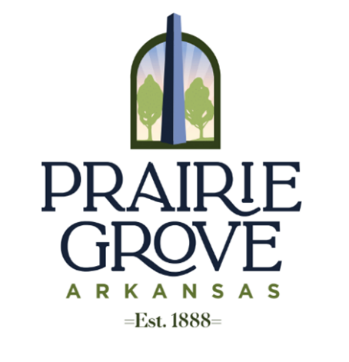 Notice of MeetingPrairie Grove Planning Commission The Prairie Grove Planning Commission will meet at 955 E. Douglas on October 12, 2023 at 6:00 to hear the following items: Conditional Use Permit to build a Residential Structure in a B-2 zone at 108 W. Thurman by Alex Kirik.Phased Build request for Selah Meadows by Blake Murray.Juliet Richey with Crafton Tull for Planning / Mapping / Rezone RegulationsJackie Baker C.F.M.Building & Planning Director 